Research @ [University] Register of Processings, Pre DPIA, version 1.0Research @ [University] Register of Processings, Pre DPIA, version 1.0Research @ [University] Register of Processings, Pre DPIA, version 1.0Research @ [University] Register of Processings, Pre DPIA, version 1.0Research @ [University] Register of Processings, Pre DPIA, version 1.0GeneralPlease select:1.Please specify the type of your researchAcademicNon-Academic2.Which individuals / groups (partners / providers) outside the EU,  have access to your dataset?Which individuals / groups (partners / providers) outside the EU,  have access to your dataset?Details concerning the research and datasetsSelect all that apply:3.Which categories of personal data do you use in your dataset?Given name and surnameFinancial dataBusiness contact informationLogging information recordsPrivate contact informationLocation data (GPS tracking or wifi tracking)Address informationImages (photos or videos)GenderProfiling data (e.g. consumer profile)Date of birth or ageDemographic dataPersonnel number/student ID numberOtherMarital statusNot ApplicableBank account data4.Do you process special categories of personal data?YesNoNot Sure4.aWhich special categories of personal data do you use in your dataset?Select all that apply:NationalityPhysical or mental health dataRace or ethnic originSexual preference or orientationPolitical viewsCriminal dataReligious or philosophical beliefsSocial security number / ID numberUnion membershipNot SureBiometric data (such as fingerprintsNot ApplicableGenetic data (DNA)5.Who are the subjects of your research?Select all that apply:Justify your answer below:Children (<16 years)Vulnerable groups[University] students / alumni[University] employeesOther6. How do you obtain the data for your research?Select all that apply:Justify your answer below:Directly from individualPublicly available dataExisting datasetsOther7. What is the size of your subject population?Select the size of the population:less than 10.000more than 10.0008.Which hardware and software do you use?Select all that apply:[University] hardware[University] licensed softwareOwn devicenon-[University] licensed software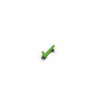 9.Please specify your software (not available with [University] credentials).For example, OneDrive, Google Drive, Surveymonkey:For example, OneDrive, Google Drive, Surveymonkey:Please specify your software (not available with [University] credentials).10.Does your research involve any of the following activities?Select all that apply:Justify your answer below:Evaluation/scoringSystematic monitoringMatching or combining datasetsNot Applicable11.Supporting documentation.Select all that apply:Research data management planAgreement(s) with third partiesConsent form from the data subject